Programación Exámenes Semestrales 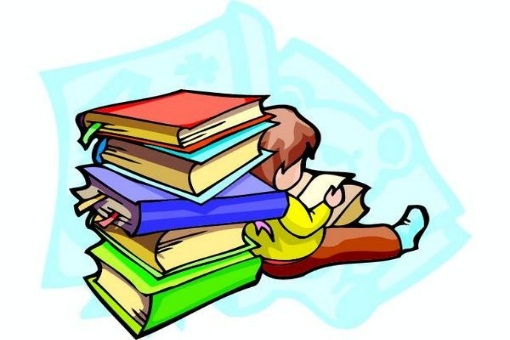 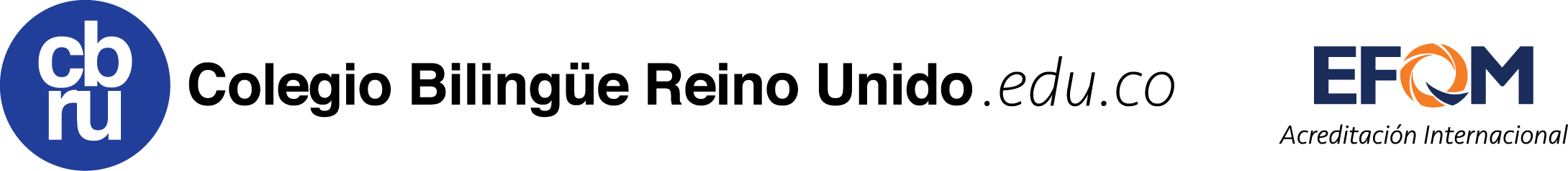 Bogotá, D.C., Junio 01 de 2.017SeñoresPadres de Familia de Preescolar, Básica Secundaria y Media VocacionalCiudadEstimados Padres:Al finalizar el primer semestre académico y para disponernos a disfrutar de unas merecidas vacaciones, no sin antes haber dejado unos resultados favorables en cada una de las asignaturas y en los exámenes de mitad de año.  Recomendamos reforzar las jornadas de estudio en el hogar, procurando que sus hijos se encuentren acompañados, orientados y guiados de manera especial por sus padres y/o acudientes, para que éstos resultados sean motivo de éxito y alegría de un trabajo compartido.Para esto consideramos necesario recoger información valorativa relacionada con los conocimientos, 	competencias y desempeños desarrollados en las diferentes áreas por los estudiantes.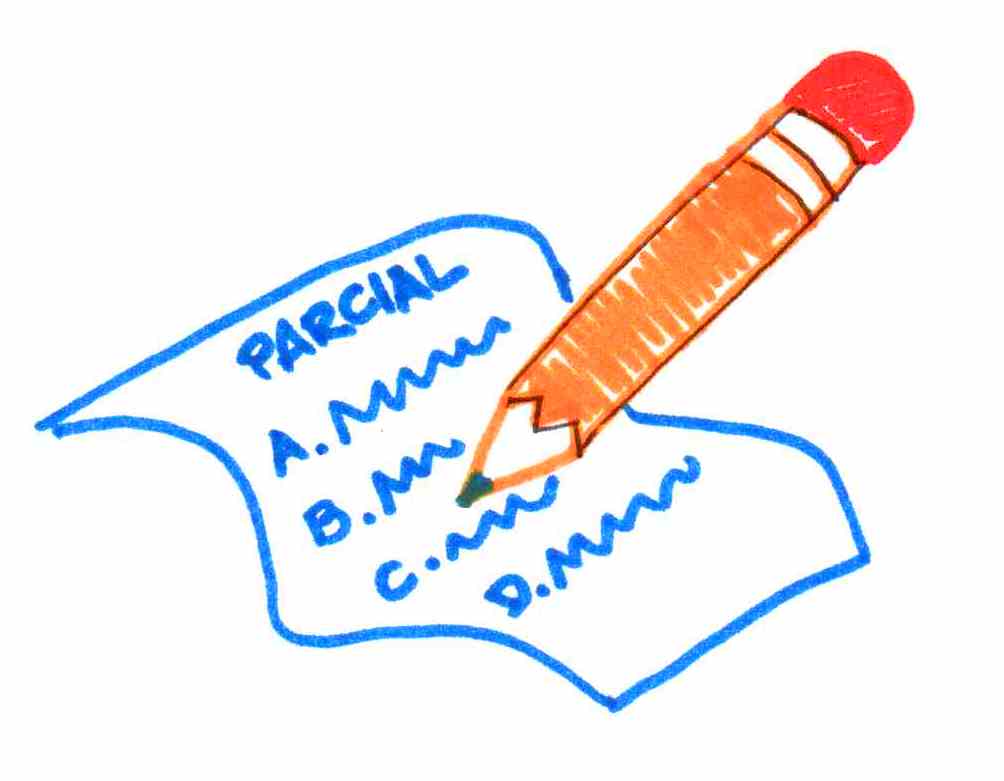 A continuación informamos el respectivo horario de exámenes de mitad de año y salida a vacacionesNOTA: Las evaluaciones correspondientes a Educación Física, Educación Artística y Tecnología se realizarán en horas de clases normales durante la semana.  Es absolutamente necesario que los estudiantes sin excepción estén a Paz y Salvo con la institución por todo concepto para presentar exámenes (Pensión, ruta, restaurante, natación, preicfes, servicio social, cursos de artes e inglés, entre otros).Los estudiantes cancelarán $ 1500 por el valor total de las fotocopias de los exámenes a más tardar el martes 06 de junio de 2.017.Cordialmente,RECTORIA 							COORDINACION ACADEMICA F E C H AE X A M E NViernes 09 de Junio Preescolar, primaria Ética y Valores Bachillerato Ética y ValoresLunes 12 de JunioPreescolar, primaria Sociales Bachillerato Filosofía- Economía y Política Martes 13 de JunioPreescolar, primaria Español Bachillerato EspañolMiércoles 14  de JunioPreescolar, primaria Ingles Bachillerato InglesJueves 15  de Junio Preescolar, primaria Matemáticas Bachillerato Matemáticas y físicaViernes 16  de JunioPreescolar, primaria Ciencias Naturales Bachillerato Biología y QuímicaMartes 20 a jueves 22 de JunioDesarrollo de clases normal, refuerzo y nivelación Viernes 23 de Junio CORTE EVALUATIVO: Comunicación personalizada con los padres de familia de los estudiantes que presentan desempeño Bajo en horario de 7:00am a 12:00pmMartes 27 de JunioINICIO DE VACACIONES SEMESTRALESLunes 17 de JulioJornada Pedagógica docentes Martes 18 de JulioIniciación de clases SEGUNDO SEMESTRE